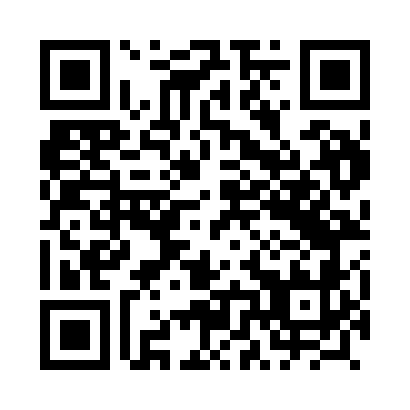 Prayer times for Nosibady, PolandMon 1 Apr 2024 - Tue 30 Apr 2024High Latitude Method: Angle Based RulePrayer Calculation Method: Muslim World LeagueAsar Calculation Method: HanafiPrayer times provided by https://www.salahtimes.comDateDayFajrSunriseDhuhrAsrMaghribIsha1Mon4:196:2712:585:247:319:302Tue4:166:2412:585:267:339:333Wed4:136:2212:585:277:359:354Thu4:106:1912:575:287:379:385Fri4:076:1712:575:307:389:406Sat4:036:1412:575:317:409:437Sun4:006:1212:575:327:429:468Mon3:576:1012:565:347:449:489Tue3:536:0712:565:357:469:5110Wed3:506:0512:565:367:489:5411Thu3:466:0212:555:377:509:5712Fri3:436:0012:555:397:5110:0013Sat3:395:5812:555:407:5310:0214Sun3:365:5512:555:417:5510:0515Mon3:325:5312:545:437:5710:0816Tue3:295:5112:545:447:5910:1117Wed3:255:4812:545:458:0110:1418Thu3:215:4612:545:468:0310:1719Fri3:175:4412:545:478:0410:2120Sat3:145:4212:535:498:0610:2421Sun3:105:3912:535:508:0810:2722Mon3:065:3712:535:518:1010:3023Tue3:025:3512:535:528:1210:3424Wed2:585:3312:535:538:1410:3725Thu2:535:3012:525:558:1610:4126Fri2:495:2812:525:568:1710:4427Sat2:455:2612:525:578:1910:4828Sun2:415:2412:525:588:2110:5229Mon2:405:2212:525:598:2310:5630Tue2:395:2012:526:008:2510:56